  Coin for Mess Tent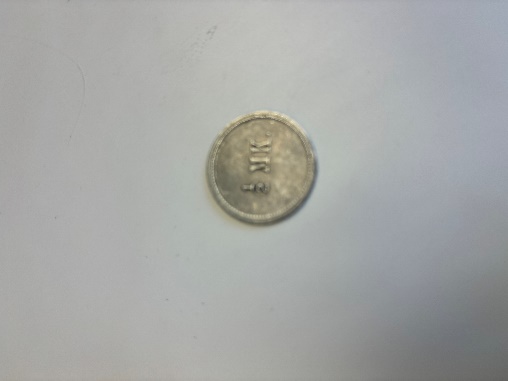 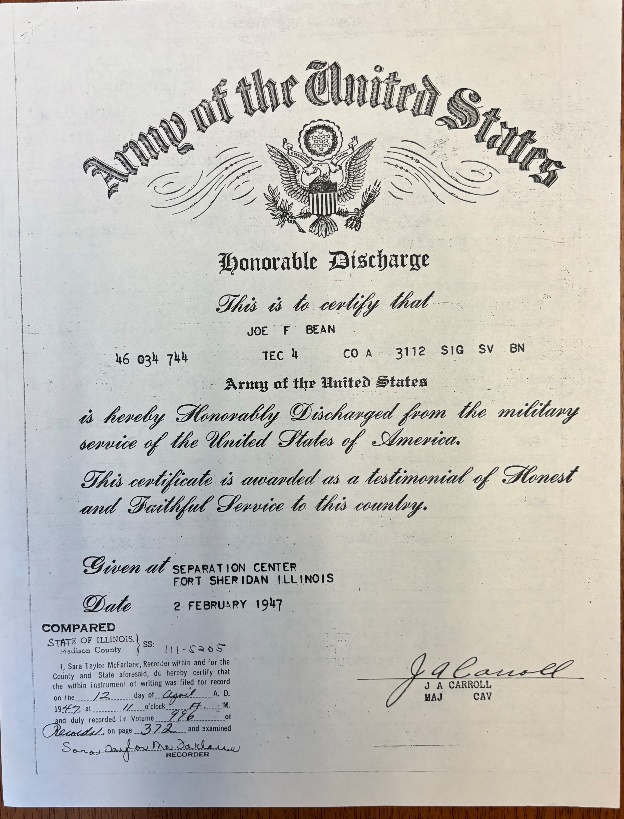 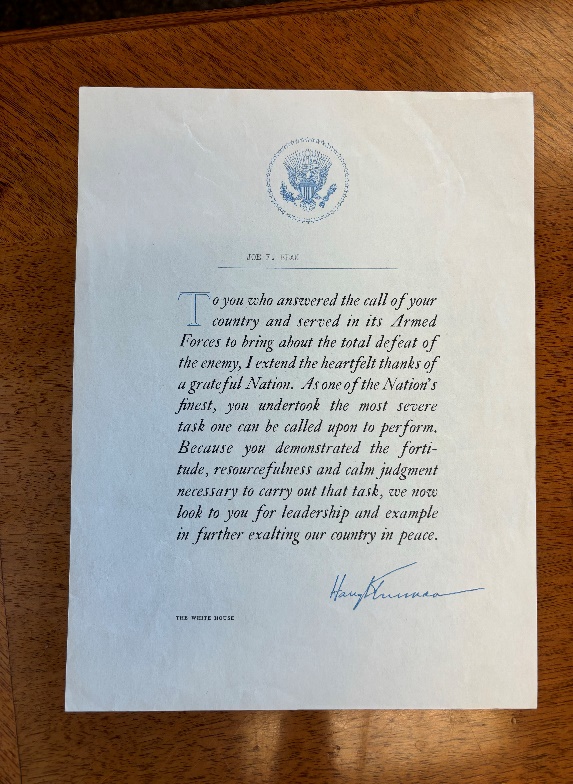 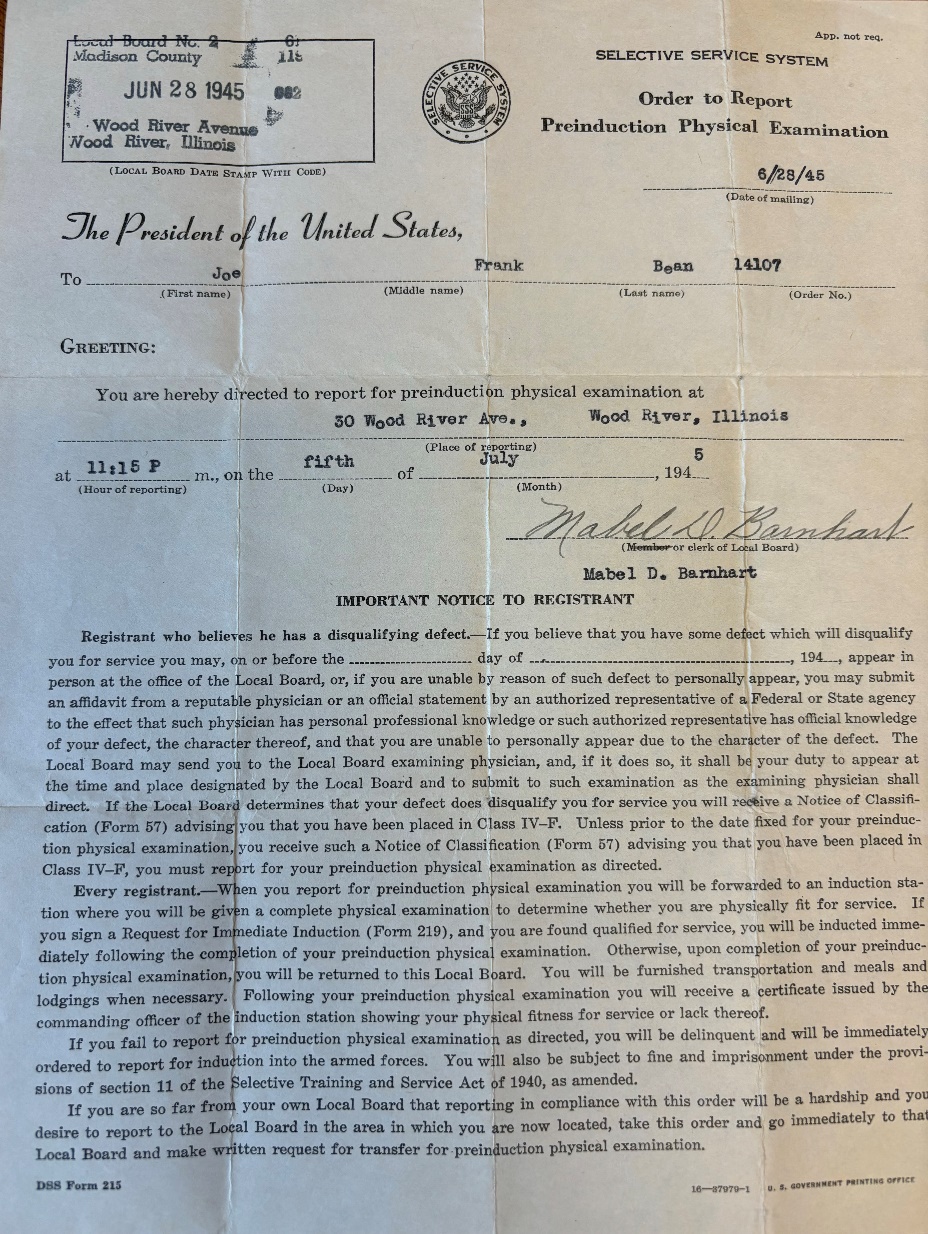 